
Артемовский городской округ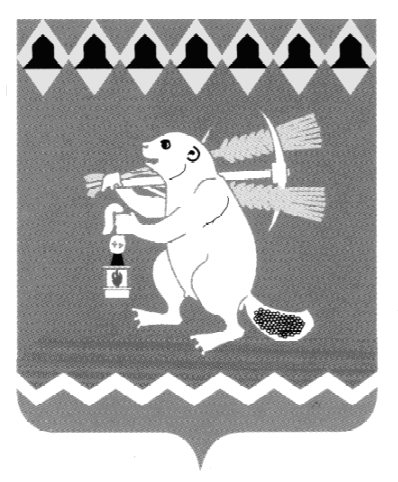 Территориальный орган местного самоуправления                      поселка Незевай РАСПОРЯЖЕНИЕот 25.08.2016 г.										№  60пос. Незевай Об утверждении Плана основных мероприятий, проводимых в Территориальном органе местного самоуправления посёлка Незевай в ходе месячника по подготовке населения Территориального органа местного самоуправления посёлка Незевай к действиям при возникновении чрезвычайных ситуаций в 2016 годуНа основании распоряжения Правительства Свердловской области от 31.08.2010 № 1154-РП «О месячнике по подготовке населения Свердловской области к действиям при возникновении чрезвычайных ситуаций», постановления Администрации Артёмовского городского округа от 14.08.2013 № 1172-ПА «О месячнике по  подготовке населения Артёмовского городского округа к действиям при возникновении чрезвычайных ситуаций», руководствуясь ст. 29.1, 31 Устава Артёмовского городского округа1. Утвердить План основных мероприятий,  проводимых в Территориальном органе местного самоуправления посёлка Незевай в ходе месячника по подготовке населения Территориального органа местного самоуправления посёлка Незевай  к  действиям при возникновении чрезвычайных ситуаций в 2016 году (Приложение 1);2. Контроль за исполнением настоящего распоряжения оставляю за собой.Председатель ТОМСпоселка Незевай                                                                                        С.И. Пьянков Приложение                                                                                                                                                                                                                                     к распоряжению Территориального  органаместного самоуправления посёлка Незевай                                                                                                                                                                                                            от  25.08.2016 № 60ПЛАН                                                                                                                                                                                                      основных мероприятий,  проводимых в Территориальном органе местного самоуправления посёлка Незевайв ходе месячника по подготовке населения Территориального органа местного самоуправления посёлка Незевай  к  действиям при возникновении чрезвычайных ситуаций в 2016 году№    п/пМероприятияСрокОтветственный исполнитель12341Разработка планов организаций и проведения Месячника по подготовке населения  Территориального органа местного самоуправления   посёлка Незевай к действиям при возникновении чрезвычайных ситуаций (далее – Месячник). 25.08.2016Председатель ТОМС  п. Незевай2Организовать совместно с территориальным органом надзорной деятельности ГУ МЧС России по Свердловской области, средствами массовой информации  проведение рейдов и акций в жилом секторе и местах массового скопления людей по обучению населения правилам безопасного поведения и действиям в экстремальных ситуациях.в ходе проведения МесячникаПредседатель ТОМС п. Незевай; представители  ГКПТУ СО  «Отряд противопожарной службы Свердловской области № 16 / 4», отдела надзорной деятельности Артемовского городского  округа ГУ МЧС России по Свердловской области (по согласованию), участковый уполномоченный полиции (по согласованию).3Организовать сельский сход граждан поселка Незевай по вопросам пожарной безопасности с привлечением представителей пожарной охраны, органа надзорной деятельности, участкового уполномоченного полиции в ходе проведения МесячникаПредседатель ТОМС п. Незевай; представители ГКПТУ СО  «Отряд противопожарной службы Свердловской области № 16 / 4», отдела надзорной деятельности Артемовского городского  округа ГУ МЧС России по Свердловской области (по согласованию), участковый уполномоченный полиции (по согласованию).4Обеспечение обновления информации в уголках безопасности в организациях,   учреждениях и образовательных организацияхв ходе проведения МесячникаПредседатель ТОМС посёлка Незевай,  директор МБОУ «ООШ № 27»5Организация оформления в организациях, учреждениях и образовательных организациях, стендов, информационных уголков, освещающих деятельность МЧС России, спасательных служб, правила поведения населения на рабочем месте и в быту, действий в чрезвычайных ситуациях природного и техногенного характера, правила поведения учащихся в школе и в быту действий в чрезвычайных ситуациях природного и техногенного характера.в ходе проведения МесячникаПредседатель ТОМС посёлка Незевай,  директор МБОУ «ООШ № 27»;   ГКПТУ СО  «Отряд противопожарной службы Свердловской области № 16 / 4».6Организация распространения среди населения памяток, листовок, буклетов о мерах безопасного поведения в быту, действиях в чрезвычайных ситуациях природного и техногенного характерав ходе проведения МесячникаПредседатель ТОМС п. Незевай,  ГКПТУ СО  «Отряд противопожарной службы Свердловской области № 16 / 4»7Представление отчётных документов по проведённым в ходе Месячника мероприятиям в отдел по делам ГОЧС, ПБ и МП Администрации Артёмовского городского округа05.10.2016Председатель ТОМС п. Незевай